     西雅圖靈糧堂代禱卡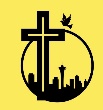 時間：每個主日 9:30-9:45 AM代禱方式：        公開守望代禱        個人服事代禱姓名 Name：代禱事項：PHD禱告團隊將為您禱告，關於您的個人禱告事項內容，我們將尊重您的隱私權，絕不外流。「第一要為萬人懇求，禱告，代求，祝謝。」 (提摩太前書 2：1)      西雅圖靈糧堂代禱卡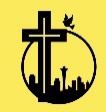 時間：每個主日 9:30-9:45 AM代禱方式：        公開守望代禱        個人服事代禱姓名 Name：代禱事項：PHD禱告團隊將為您禱告，關於您的個人禱告事項內容，我們將尊重您的隱私權，絕不外流。「第一要為萬人懇求，禱告，代求，祝謝。 」(提摩太前書 2：1)